ПРОЕКТподготовлен на основании постановления администрации Елизовского городского поселения № 284-п от 23.04.2015 года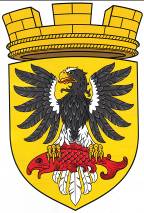 ЕЛИЗОВСКИЙ МУНИЦИПАЛЬНЫЙ РАЙОН«ЕЛИЗОВСКОЕ ГОРОДСКОЕ ПОСЕЛЕНИЕ»Муниципальный нормативный правовой актО внесении изменений в муниципальный нормативный правовой акт «Правила землепользования и застройки Елизовского городского поселения Елизовского района Камчатского края» от 12.09.2011 № 10-НПАПринят Решением Собрания депутатов Елизовского городского поселения  №_____ от __________________      Статья 1. Внести в муниципальный нормативный правовой акт «Правила землепользования и застройки Елизовского городского поселения Елизовского района Камчатского края» от 12.09.2011 № 10-НПА, принятые Решением собрания депутатов Елизовского городского поселения от 07.09.2011 года №126, следующие изменения:В Разделе II карта градостроительного зонирования: установить территориальную зону  объектов автомобильного транспорта (ТИ 1) по границам земельного участка с кадастровым номером 41:05:0101006:294 и смежного с ним формируемого земельного участка, ориентировочной площадью 355 кв.м. (приложение 1);установить территориальную зону застройки индивидуальными жилыми домами  (Ж 1) по границам земельного участка с кадастровым номером 41:05:0101006:3711, расположенного по ул. Тундровая в                        г. Елизово (приложение 2);установить территориальную зону застройки малоэтажными жилыми домами (Ж 2) по границам формируемого земельного участка, ориентировочной площадью 927 кв.м., расположенного по ул. Садовая в   г. Елизово (приложение 3); установить территориальную зону объектов сельскохозяйственного назначения (СХЗ 3) по границам формируемого земельного участка, расположенного по ул. Поротова в г. Елизово, смежного с земельным участком с кадастровым номером 41:05:0101004:902 (приложение 4);установить территориальную зону объектов непищевой промышленности (ПР 1) по границам формируемого земельного участка, ориентировочной площадью 3000 кв.м., расположенного в районе ул. Архангельская в г. Елизово (приложение 5);установить территориальную зону застройки среднеэтажными жилыми домами (Ж 3) по границам формируемого земельного участка, ориентировочной площадью 3258 кв.м., расположенного по ул. Чукотская, д. 5, г. Елизово (приложение 6);установить территориальную зону застройки индивидуальными жилыми домами      (Ж 1) по границам формируемого земельного участка, ориентировочной площадью 2746 кв.м., расположенного по ул. Завойко,  д. 71, г. Елизово (приложение 7);установить территориальную зону естественного ландшафта (ЕЛ) по границам земельного участка с кадастровым номером 41:05:0101001:913 (приложение 8);установить территориальную зону застройки индивидуальными жилыми домами  (Ж 1) по границам формируемого земельного участка, ориентировочной площадью 2012 кв.м., расположенного по ул. Монтажников, д. 1, г. Елизово (приложение 9);установить территориальную зону застройки индивидуальными жилыми домами    (Ж 1) по границам формируемого земельного участка, ориентировочной площадью 1133 кв.м., расположенного по ул. Комсомольская, д. 3, г. Елизово (приложение 10);установить территориальную зону застройки индивидуальными жилыми домами   (Ж 1) по границам формируемого земельного участка, ориентировочной площадью 1008 кв.м., расположенного по ул. Пионерская, д. 7, г. Елизово (приложение 11);установить территориальную зону застройки индивидуальными жилыми домами  (Ж 1) по границам формируемого земельного участка, ориентировочной площадью 653 кв.м., расположенного по ул. Циолковского, д. 8, г. Елизово (приложение 12);установить территориальную зону застройки индивидуальными жилыми домами  (Ж 1) по границам формируемого земельного участка, расположенного по ул. Мичурина, д. 25, г. Елизово, смежного с земельным участком 41:05:0101003:197 (приложение 13);установить территориальную зону объектов непищевой промышленности (ПР 1) по границам формируемого земельного участка, ориентировочной площадью 2757 кв.м., расположенного по проезду Излучина в г. Елизово (приложение 14);установить территориальную зону застройки многоэтажными жилыми домами (Ж 4) по границам земельных участков с кадастровыми номерами 41:05:0101003:463, 41:05:0101003:119 и 41:05:0101003:533, расположенных по ул. Завойко в г. Елизово (приложение 15);установить территориальную зону объектов автомобильного транспорта (ТИ 1) по границам земельного участка с кадастровым номером 41:05:0101008:126 (приложение 16);установить территориальную зону естественного ландшафта (ЕЛ) по границам формируемого земельного участка, ориентировочной площадью 799 639 кв.м., расположенного в районе ул. Заречная, п. Мутной Елизовского городского поселения (приложение 17).В Разделе III градостроительные регламенты: дополнить градостроительный регламент территориальной зоны объектов автомобильного транспорта (ТИ 1) основным видом разрешенного использования «многофункциональные объекты обслуживания автомобильного транспорта», следующего содержания:       Статья 2.        Настоящий муниципальный нормативный правовой акт вступает в силу после его официального опубликования (обнародования).Глава Елизовскогогородского поселения						           А.А. Шергальдин№ ___ - НПА от «___» _________ 20__ годаПриложение 1 к проекту муниципального нормативного правового акта «О внесении изменений в муниципальный нормативный правовой акт «Правила землепользования и застройки Елизовского городского поселенияЕлизовского района Камчатского края» от 12.09.2011 № 10-НПА»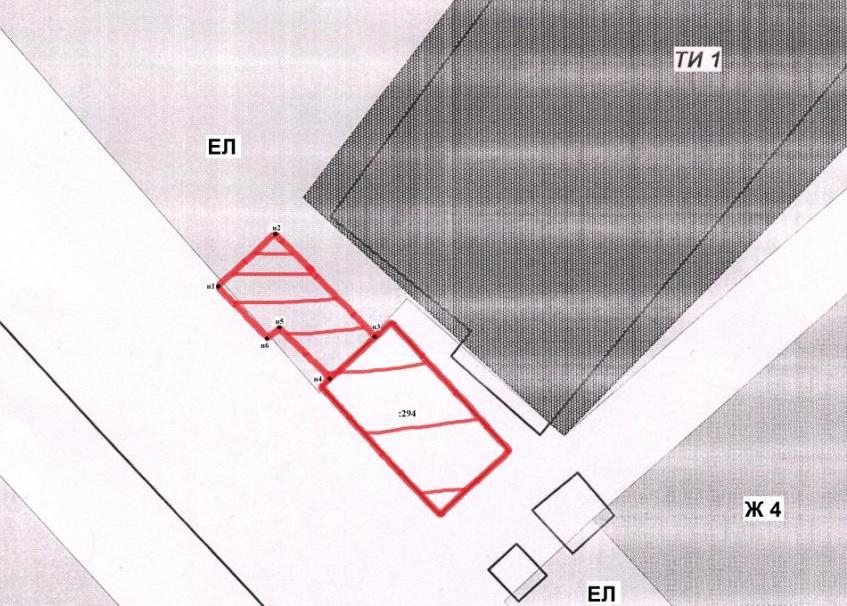 Геодезические данные формируемого земельного участка (координаты в МСК 41):     Приложение 2	 к проекту муниципального нормативного правового акта «О внесении изменений в муниципальный нормативный правовой акт «Правила землепользования и застройки Елизовского городского поселенияЕлизовского района Камчатского края» от 12.09.2011 № 10-НПА»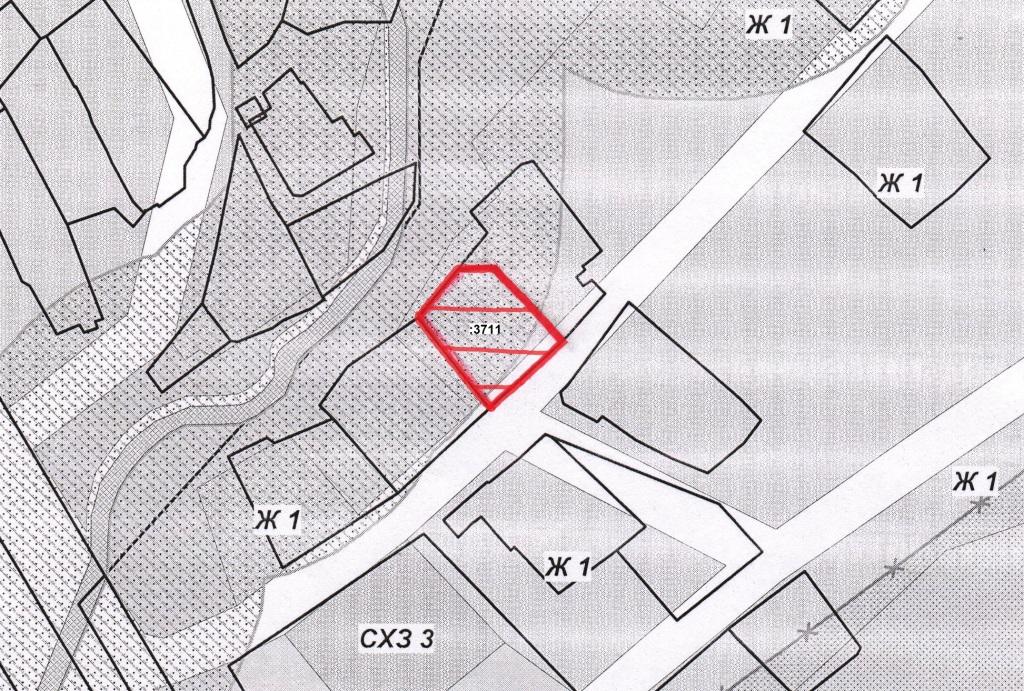 Приложение 3 к проекту муниципального нормативного правового акта «О внесении изменений в муниципальный нормативный правовой акт «Правила землепользования и застройки Елизовского городского поселенияЕлизовского района Камчатского края» от 12.09.2011 № 10-НПА»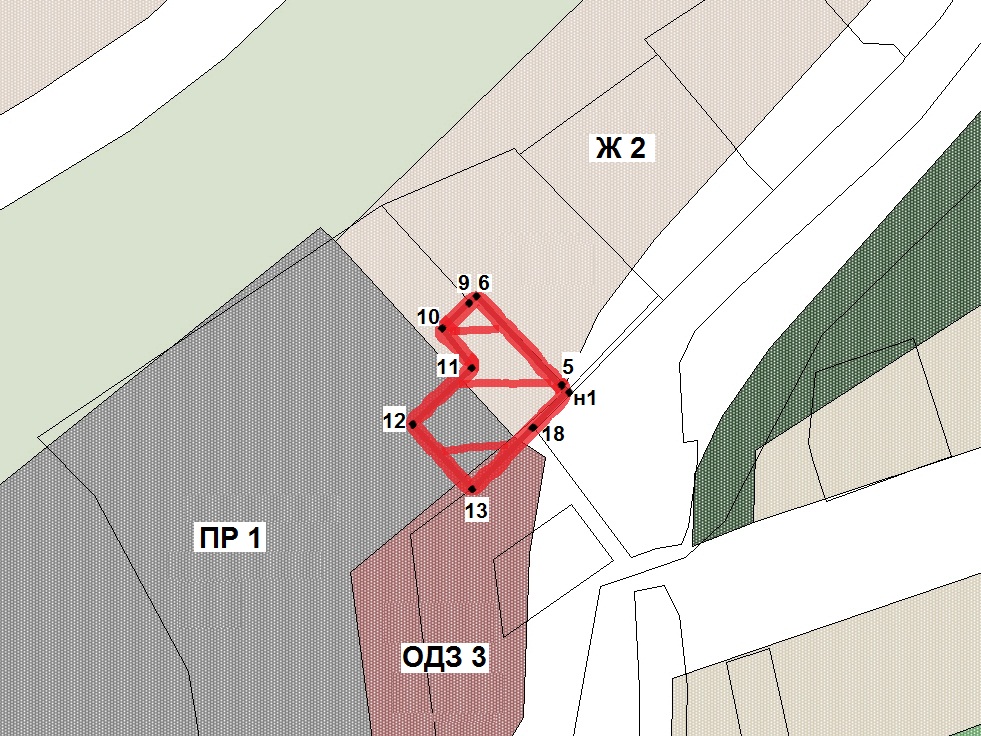 Геодезические данные формируемого земельного участка (координаты в МСК 41):Приложение 4 к проекту муниципального нормативного правового акта «О внесении изменений в муниципальный нормативный правовой акт «Правила землепользования и застройки Елизовского городского поселенияЕлизовского района Камчатского края» от 12.09.2011 № 10-НПА»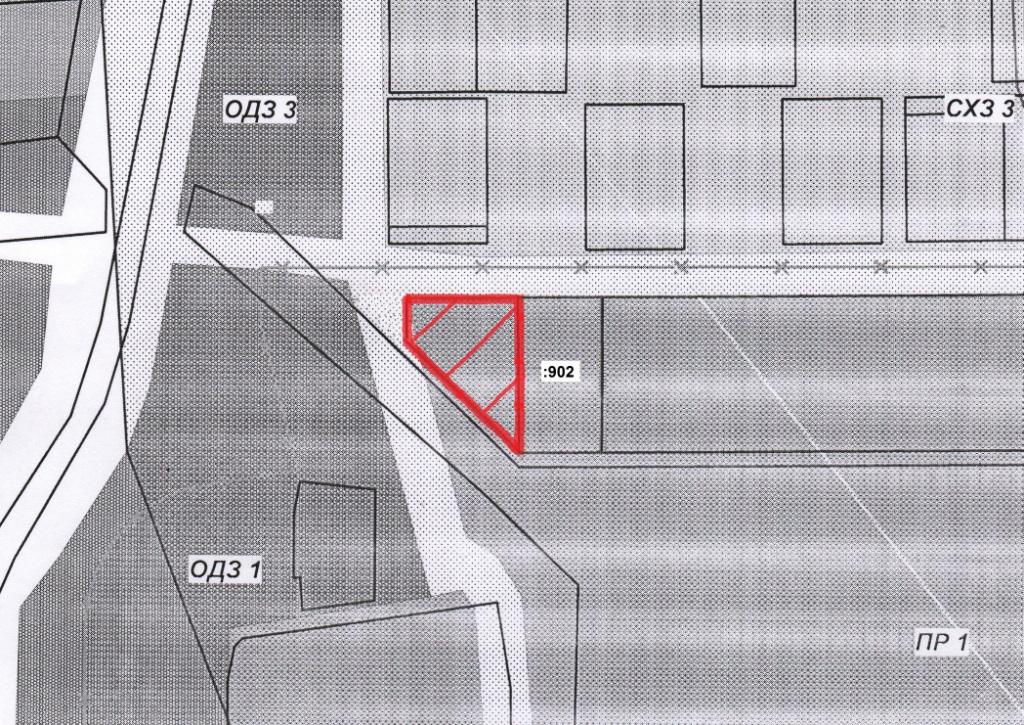 Геодезические данные формируемого земельного участка (координаты в МСК 41):Приложение 5 к проекту муниципального нормативного правового акта «О внесении изменений в муниципальный нормативный правовой акт «Правила землепользования и застройки Елизовского городского поселенияЕлизовского района Камчатского края» от 12.09.2011 № 10-НПА»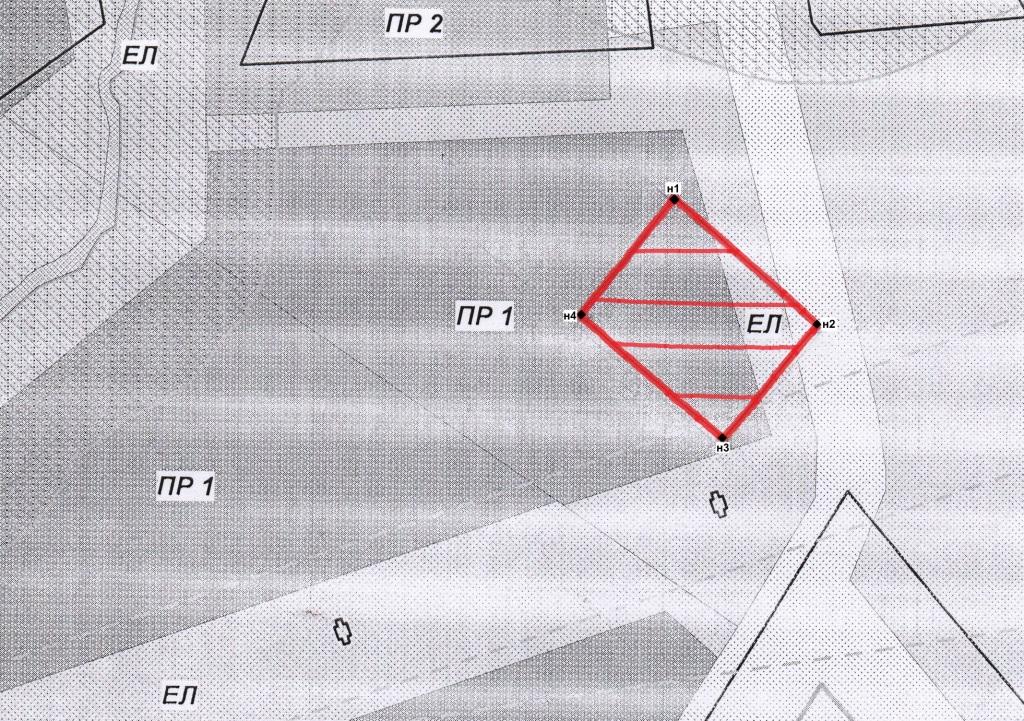 Геодезические данные формируемого земельного участка (координаты в МСК 41):Приложение 6 к проекту муниципального нормативного правового акта «О внесении изменений в муниципальный нормативный правовой акт «Правила землепользования и застройки Елизовского городского поселенияЕлизовского района Камчатского края» от 12.09.2011 № 10-НПА»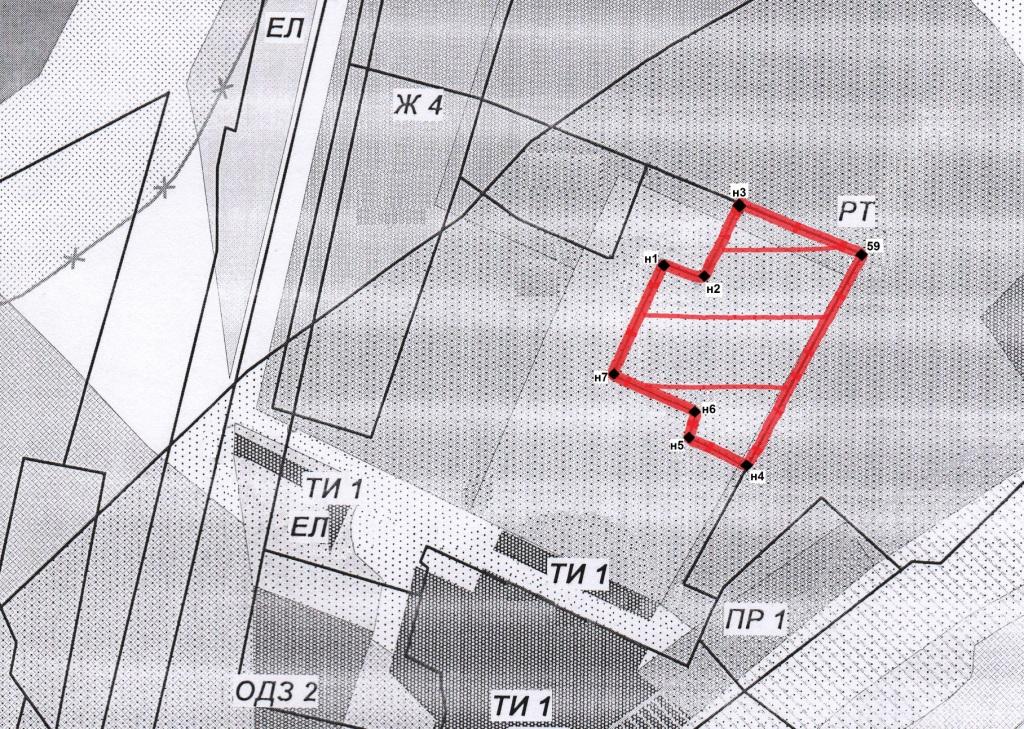 Геодезические данные формируемого земельного участка (координаты в МСК 41):Приложение 7 к проекту муниципального нормативного правового акта «О внесении изменений в муниципальный нормативный правовой акт «Правила землепользования и застройки Елизовского городского поселенияЕлизовского района Камчатского края» от 12.09.2011 № 10-НПА»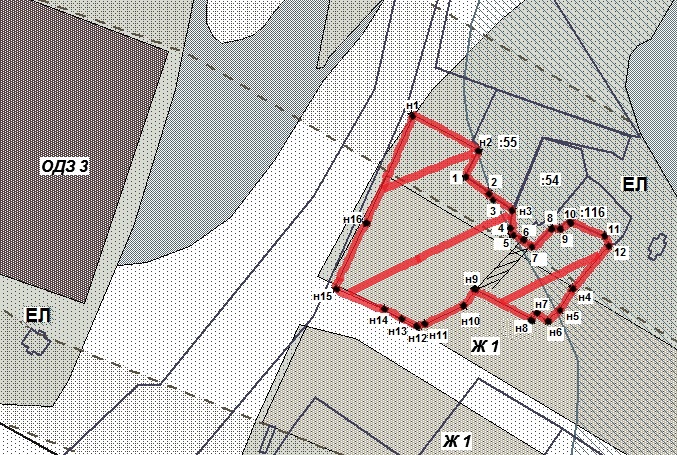 Приложение 8 к проекту муниципального нормативного правового акта «О внесении изменений в муниципальный нормативный правовой акт «Правила землепользования и застройки Елизовского городского поселенияЕлизовского района Камчатского края» от 12.09.2011 № 10-НПА»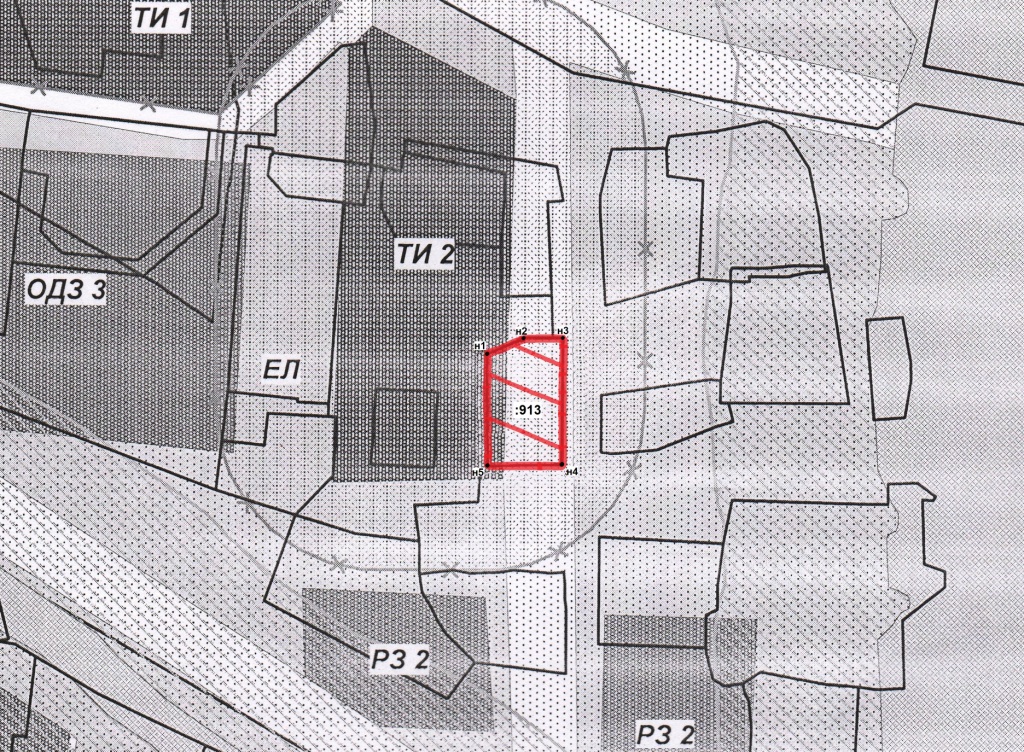 Геодезические данные земельного участка (координаты в МСК 41):Приложение 9 к проекту муниципального нормативного правового акта «О внесении изменений в муниципальный нормативный правовой акт «Правила землепользования и застройки Елизовского городского поселенияЕлизовского района Камчатского края» от 12.09.2011 № 10-НПА»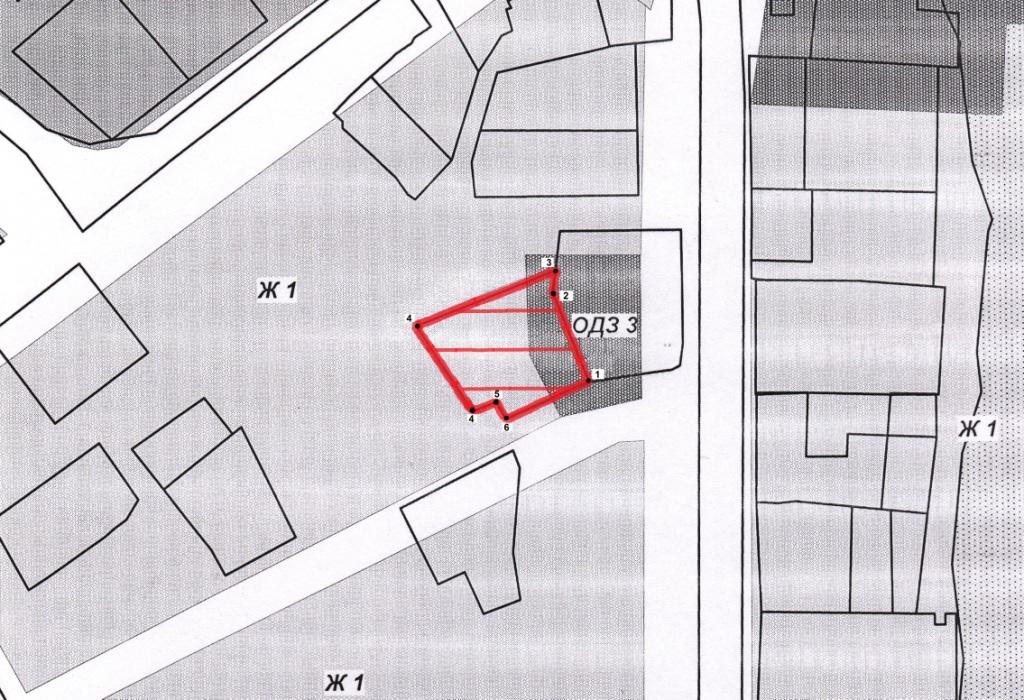 Геодезические данные формируемого земельного участка (координаты в МСК 41):Приложение 10 к проекту муниципального нормативного правового акта «О внесении изменений в муниципальный нормативный правовой акт «Правила землепользования и застройки Елизовского городского поселенияЕлизовского района Камчатского края» от 12.09.2011 № 10-НПА»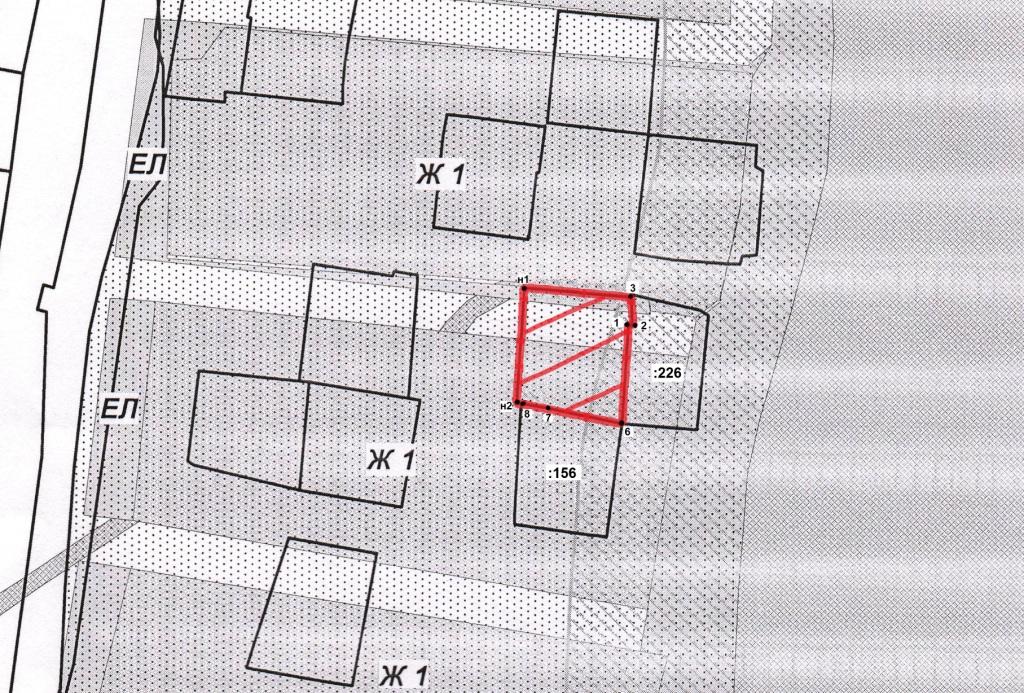 Геодезические данные формируемого земельного участка (координаты в МСК 41):Приложение 11 к проекту муниципального нормативного правового акта «О внесении изменений в муниципальный нормативный правовой акт «Правила землепользования и застройки Елизовского городского поселенияЕлизовского района Камчатского края» от 12.09.2011 № 10-НПА»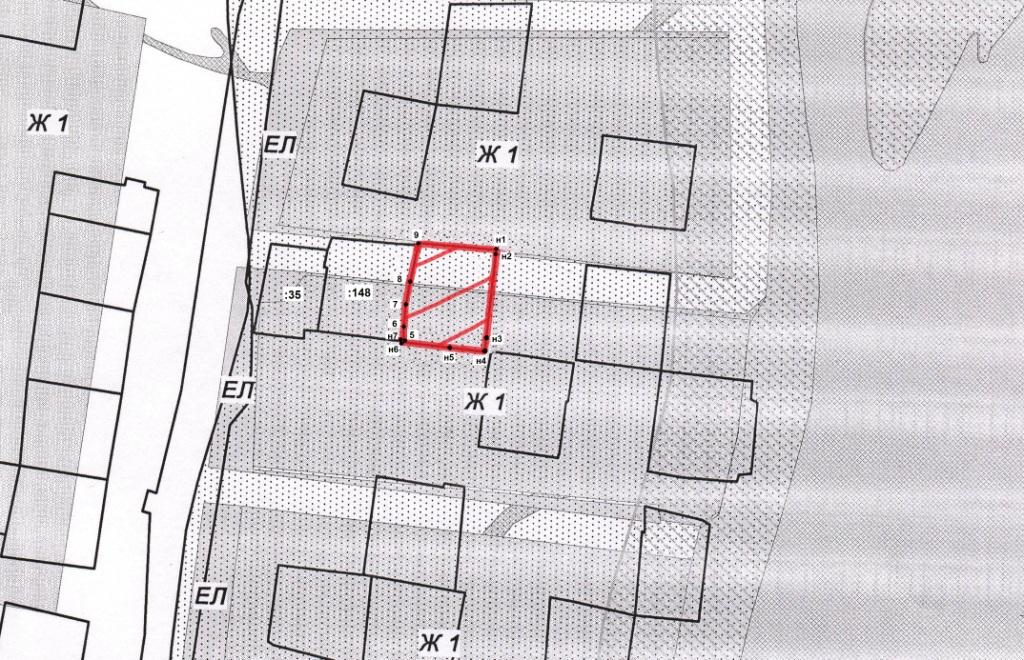 Геодезические данные формируемого земельного участка (координаты в МСК 41):Приложение 12 к проекту муниципального нормативного правового акта «О внесении изменений в муниципальный нормативный правовой акт «Правила землепользования и застройки Елизовского городского поселенияЕлизовского района Камчатского края» от 12.09.2011 № 10-НПА»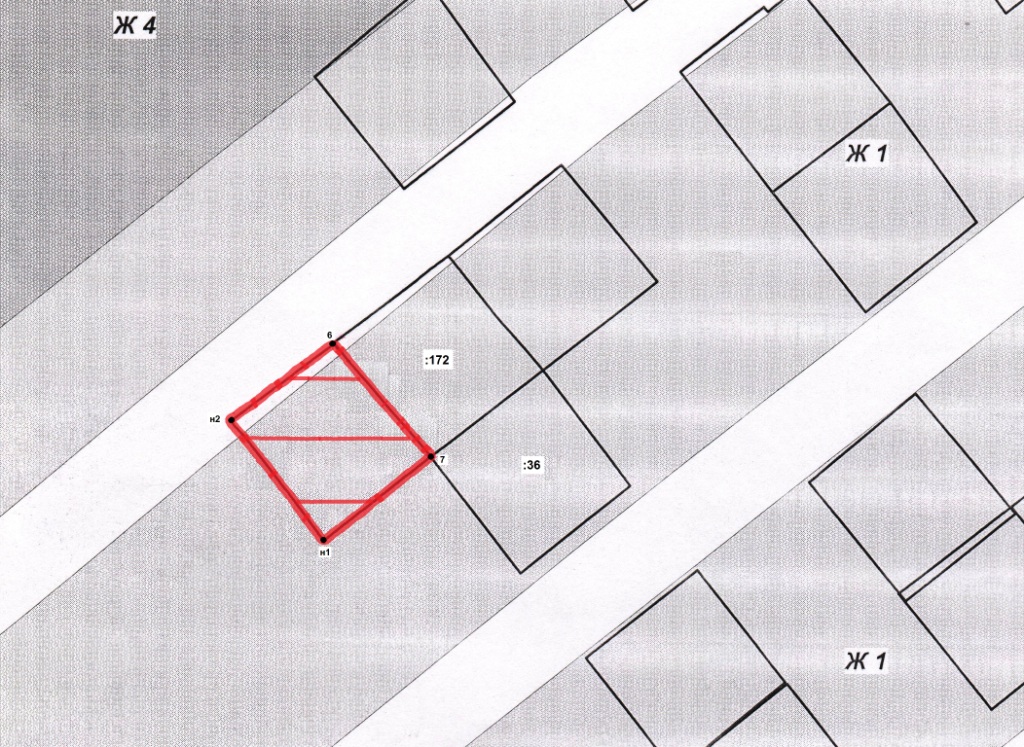 Геодезические данные формируемого земельного участка (координаты в МСК 41):Приложение 13 к проекту муниципального нормативного правового акта «О внесении изменений в муниципальный нормативный правовой акт «Правила землепользования и застройки Елизовского городского поселенияЕлизовского района Камчатского края» от 12.09.2011 № 10-НПА»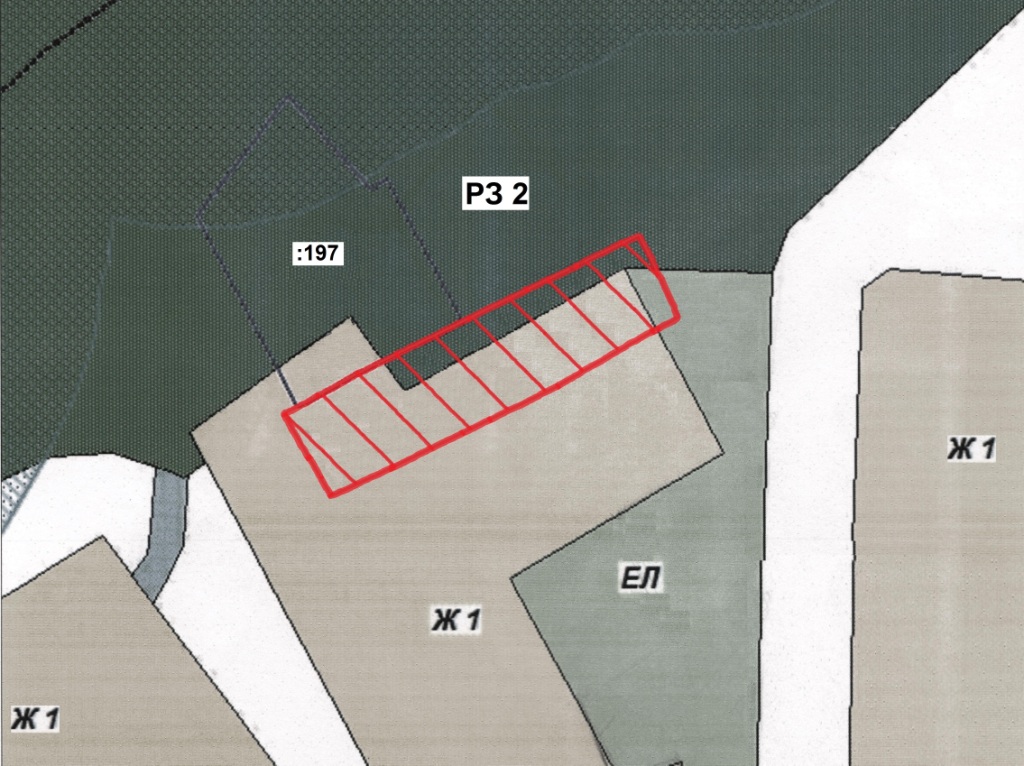 Геодезические данные формируемого земельного участка (координаты в МСК 41):Приложение 14 к проекту муниципального нормативного правового акта «О внесении изменений в муниципальный нормативный правовой акт «Правила землепользования и застройки Елизовского городского поселенияЕлизовского района Камчатского края» от 12.09.2011 № 10-НПА»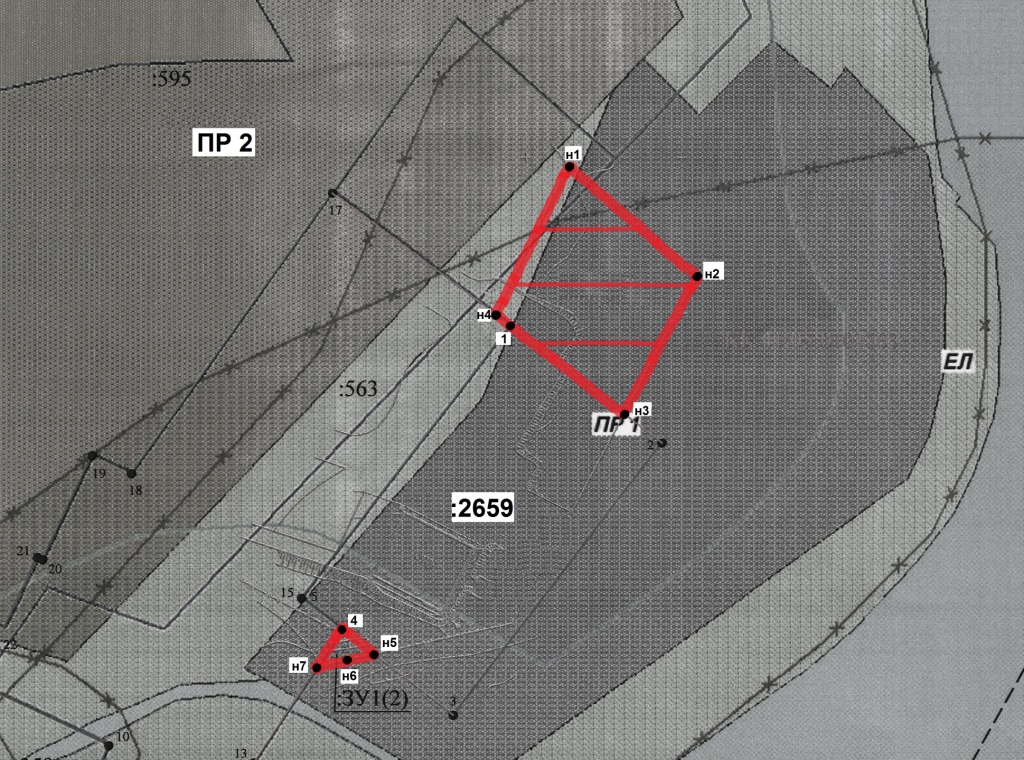 Геодезические данные формируемого земельного участка (координаты в МСК 41):Приложение 15 к проекту муниципального нормативного правового акта «О внесении изменений в муниципальный нормативный правовой акт «Правила землепользования и застройки Елизовского городского поселенияЕлизовского района Камчатского края» от 12.09.2011 № 10-НПА»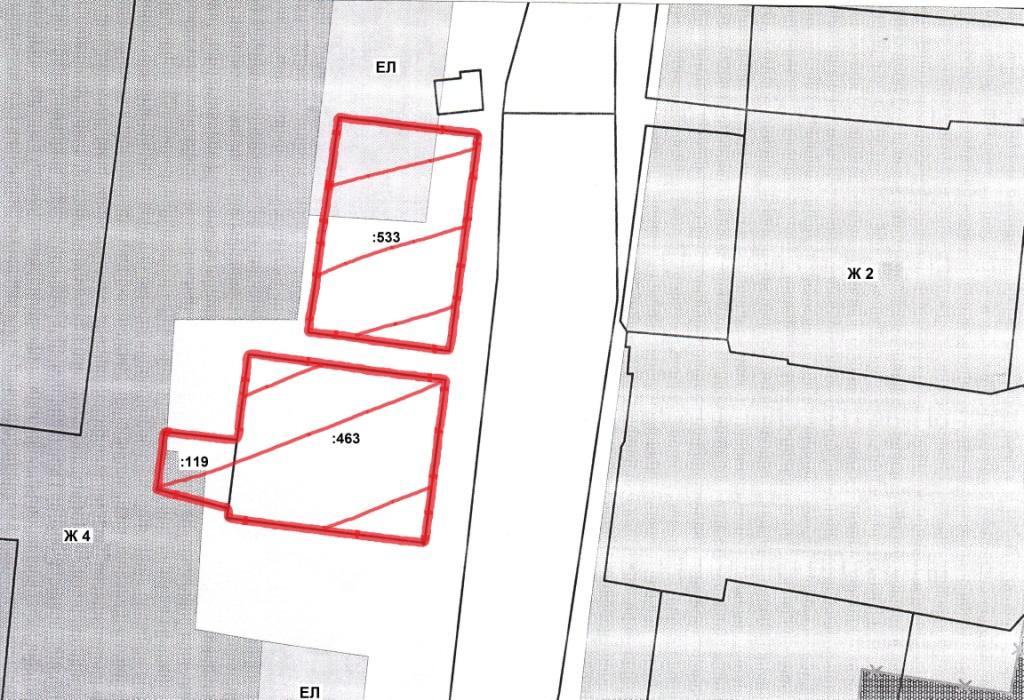 Приложение 16 к проекту муниципального нормативного правового акта «О внесении изменений в муниципальный нормативный правовой акт «Правила землепользования и застройки Елизовского городского поселенияЕлизовского района Камчатского края» от 12.09.2011 № 10-НПА»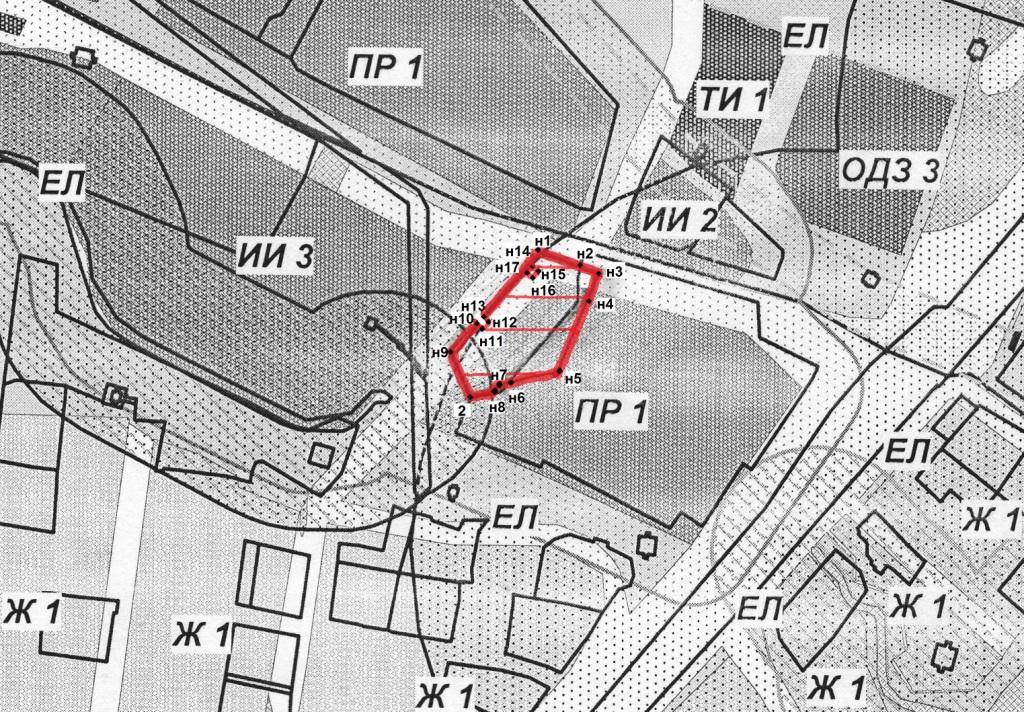 Геодезические данные формируемого земельного участка (координаты в МСК 41):Приложение 17 к проекту муниципального нормативного правового акта «О внесении изменений в муниципальный нормативный правовой акт «Правила землепользования и застройки Елизовского городского поселенияЕлизовского района Камчатского края» от 12.09.2011 № 10-НПА»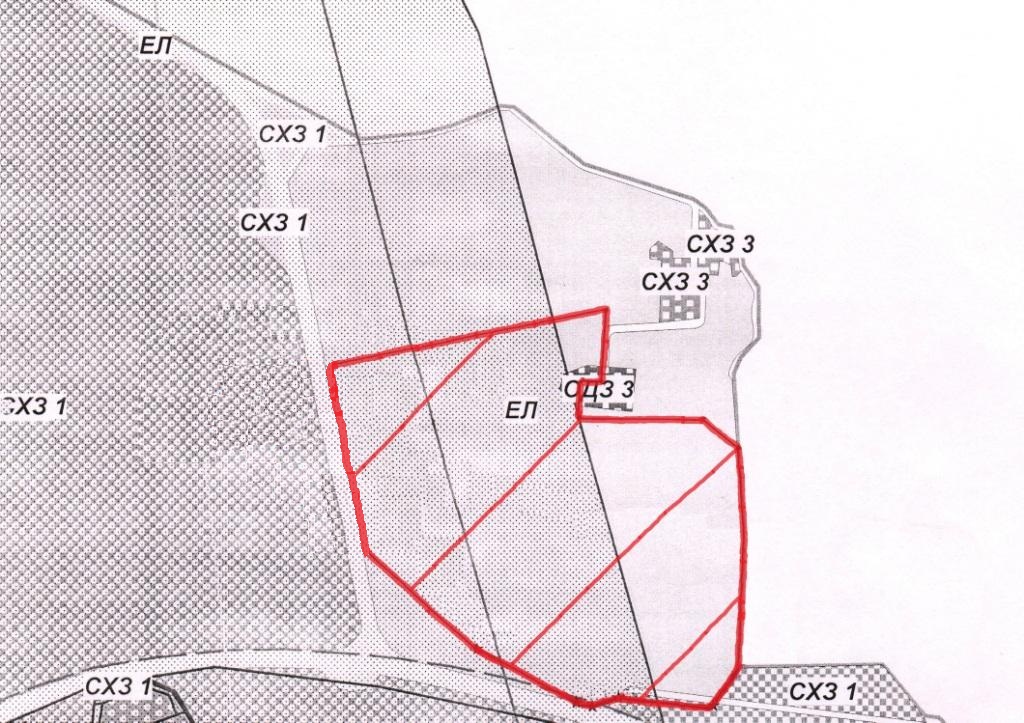 ВИДЫ РАЗРЕШЕННОГО ИСПОЛЬЗОВАНИЯ ЗЕМЕЛЬНЫХ УЧАСТКОВ И ОКСПРЕДЕЛЬНЫЕ РАЗМЕРЫ ЗЕМЕЛЬНЫХ УЧАСТКОВ И ПРЕДЕЛЬНЫЕ ПАРАМЕТРЫ РАЗРЕШЕННОГО СТРОИТЕЛЬСТВА, РЕКОНСТРУКЦИИ ОКСОГРАНИЧЕНИЯ ИСПОЛЬЗОВАНИЯ ЗЕМЕЛЬНЫХ УЧАСТКОВ И ОКСМногофункциональные объекты обслуживания автомобильного транспорта.Этажность: до 2-х этажей.Минимальная площадь земельного участка:  600 кв.м.№точкиКоординатыКоординаты№точкиХ (м)Y (м)н1576474,211397012,67н2576484,281397023,15н3576464,001397042,07н4576456,351397033,65н5576466,131397024,62н6576464,261397022,50S = 355 кв.м.№точкиКоординатыКоординаты№точкиХ (м)Y (м)135751711392389125751871392374115752011392389105752121392381957521813923886575220139239055751961392413н15751951392414185751861392405S = 927 кв.м.№точкиКоординатыКоординаты№точкиХ (м)Y (м)S =          кв.м.№точкиКоординатыКоординаты№точкиХ (м)Y (м)н1576808,011395832,35н2576769,501395878,37н3576731,151395846,29н4576769,661395800,27н1576808,011395832,35S = 3000 кв.м.№точкиКоординатыКоординаты№точкиХ (м)Y (м)н15776491394295н25776431394306н35776641394317595776481394357н45775821394323н55775901394305н65776031394309н75776151394281н15776491394295S = 3258 кв.м.№точкиКоординатыКоординаты№точкиКоординатыКоординаты№точкиХ (м)Y (м)№точкиХ (м)Y (м)н1577238,121394086,9412577198,181394147,01н2577226,971394106,50н4577185,271394136,571577219,451394102,62н5577178,021394131,472577214,821394109,84н6577174,591394128,903577213,971394109,77н7577177,021394124,80н3577208,921394117,30н8577175,341394123,754577204,231394116,55н9577184,771394105,905577201,791394116,90н10577179,961394101,436577200,421394120,33н11577172,971394090,027577197,431394123,65н12577173,231394088,588577203,611394129,51н13577175,631394082,769577203,371394131,69н14577178,121394077,9310577205,731394134,79н15577184,651394062,1511577200,741394145,74н16577205,561394072,18S = 2746 кв.м.№точкиКоординатыКоординаты№точкиХ (м)Y (м)н1578417,781394838,35н2578422,521394849,67н3578423,501394863,14н4578382,201394861,71н5578382,351394837,94н1578417,781394838,35S = 955 кв.м.№точкиКоординатыКоординаты№точкиХ (м)Y (м)4574267,201393354,093574292,311393402,832574282,921393401,671574249,611393414,706574232,021393378,495574238,641393375,324574236,731393371,37S = 2012 кв.м.№точкиКоординатыКоординаты№точкиХ (м)Y (м)н1576687,721393893,403576685,261393922,942576675,881393923,231576676,221393922,196576646,481393920,357576651,151393897,178576652,251393890,24н2576652,411393889,40S = 1133 кв.м.№точкиКоординатыКоординаты№точкиХ (м)Y (м)9576775,831393841,00н1576772,881393869,83н2576771,071393869,28н3576744,191393865,12н4576739,001393863,97н5576739,721393850,95н6576740,661393835,25н7576741,421393835,255576741,301393836,536576745,701393836,437576753,511393837,028576761,421393838,25S = 1010 кв.м.№точкиКоординатыКоординаты№точкиХ (м)Y (м)S = 653 кв.м.№точкиКоординатыКоординаты№точкиХ (м)Y (м)S =             кв.м.№точкиКоординатыКоординаты№точкиХ (м)Y (м)ЗУ 1 (1):н1575997,181394663,84н2575962,011394704,88н3575917,901394681,601575946,171394644,94н4575949,551394640,40S = 2664,41 ЗУ 1 (2):4575848,891394591,10н5575840,971394601,38н6575839,131394592,82н7575836,741394583,08S = 92,94S = 2757 кв.м.№точкиКоординатыКоординаты№точкиКоординатыКоординаты№точкиХ (м)Y (м)№точкиХ (м)Y (м)н1577177,251393810,27н14577171,361393806,13н2577171,541393823,94н15577169,811393807,82н3577168,291393831,71н16577168,121393806,27н4577156,101393828,18н17577169,681393804,58н5577118,431393811,82н6577110,991393786,46н7577110,301393784,11н8577108,601393783,112577105,541393770,12н9577122,281393762,21н10577137,481393775,65н11577136,221393777,03н12577137,911393778,58н13577139,231393777,15S = 2500 кв.м.